УКРАЇНАЧЕРНІВЕЦЬКА ОБЛАСНА ДЕРЖАВНА АДМІНІСТРАЦІЯ         ДЕПАРТАМЕНТ ОСВІТИ І НАУКИвул. М. Грушевського, 1, м. Чернівці, 58002, тел. (0372) 55-29-66, факс 57-32-84,  Е-mail: doncv@ukr.net   Код ЄДРПОУ 39301337 03.12.2021 № 01-33/3279                         На № ____________від ___________   Керівникам місцевих органів управління   освітою територіальних громадДиректорам закладів фахової передвищої, професійної (професійно-технічної)   освіти та закладів освіти  комунальної власності Чернівецької обласної  ради Про надання звітності з ЦЗ                                                                                   (форма 4/3 НПО)  На виконання наказів Міністерства освіти і науки України від 11.08.2020 № 1037 та    Департаменту   освіти   і  науки   обласної державної адміністрації від 02.09.2020 № 261 «Про введення в дію Табеля термінових та строкових донесень Міністерства освіти і науки України з питань цивільного захисту, охорони праці та безпеки життєдіяльності», звертаємо Вашу увагу на вчасне та достовірне подання «Звіту про проходження посадовими особами навчання з питань цивільного захисту та пожежної безпеки у навчально-методичних центрах,  інших  підприємствах,  в  установах,  організаціях»   за формою 4/3 НПО, що додається.	 Інформацію необхідно надати до 08 грудня  2021 року до КУ «Навчально-методичний центр якості освіти та координації господарської діяльності навчальних закладів області» на електронну адресу: stepan1215@ukr.net, (або за телефоном 050-374-06-37; 067 172-75-50) з поміткою: «Звіт про проходження навчань».	Додаток: на 1 арк.В.о. директора  Департаменту 			            	Надія ПЕРІУССвітлана ПРІНЬКО Степан ЩЕРБАНОВИЧ  52-62-27http://centr.cv.ua/?cat=3Додаток до листа Департаменту освіти і науки ОДА   															03.12.2021 № 01-33/3279   																ФОРМА 4/3 НПО		 З В І Т   	 про проходження посадовими особами навчання з питань цивільного захисту та пожежної безпеки у навчально-методичних центрах, інших підприємствах, в установах та організаціях                                             _____________________________________________________ у 2021 році    Посада________________________  підпис  __________________  прізвище  ______________________    дата  ______   __________   2021 р.№ з/пНайменування навчального закладу, установиЗа програмою функціонального навчанняЗа програмою функціонального навчанняЗа програмою функціонального навчанняЗа програмою функціонального навчанняЗа програмою функціонального навчанняЗа програмою функціонального навчанняЗа програмою функціонального навчанняЗа програмою функціонального навчанняЗа програмою навчання та перевірки знань з питань пожежної безпекиЗа програмою навчання та перевірки знань з питань пожежної безпекиЗа програмою навчання та перевірки знань з питань пожежної безпекиЗа програмою навчання та перевірки знань з питань пожежної безпеки№ з/пНайменування навчального закладу, установиВиконання Плану комплектування (%)За державним замовленням (осіб)За державним замовленням (осіб)За державним замовленням (осіб)За контрактом (осіб)За контрактом (осіб)За контрактом (осіб)всьогоЗа програмою навчання та перевірки знань з питань пожежної безпекиЗа програмою навчання та перевірки знань з питань пожежної безпекиЗа програмою навчання та перевірки знань з питань пожежної безпекиЗа програмою навчання та перевірки знань з питань пожежної безпеки№ з/пНайменування навчального закладу, установиВиконання Плану комплектування (%)ВсьогоУ тому числіУ тому числіВсьогоУ тому числіУ тому числівсьоговсьогоУ тому числіУ тому числіУ тому числі№ з/пНайменування навчального закладу, установиВиконання Плану комплектування (%)ВсьогоКерівного складуДержавних службовцівВсьогоКерівного складуфахівціввсьоговсьогоПосадових осіб органів виконавчої влади та місцевого самоврядуванняПосадових осіб бюджетних підприємств, установ організаційПосадових осіб суб’єктів господарювання у користуванні яких є ОПН1.2.3.4.5.6.7.8.9.10.11.12.13.14.1.Інститут державного управління у сфері ЦЗ2.Навчально-методичний центр ЦЗ та БЖД3.Підприємства, установи, організаціїВсьогоВсього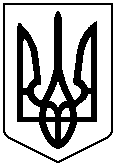 